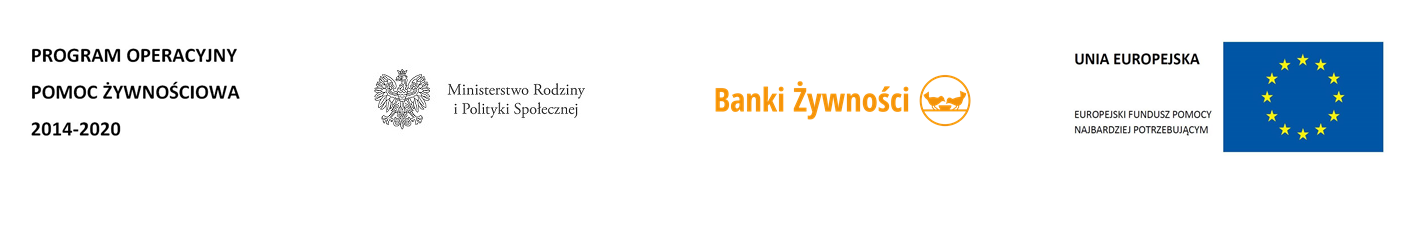 ZAPROSZENIEMiejski Ośrodek Pomocy Społecznej im. Mariusza Chołuja w Tuszyniezaprasza do swojej siedziby na warsztaty z dietetykiem Banku Żywności w Łodzi,28.06.2023 r. (środa)godz. 10.00 - „ Zdrowe i tanie odchudzanie” – warsztat dietetycznygodz. 11.30 - „Zdrowe i tanie przekąski” – warsztat kulinarny…………………………………………………………………………………………………………………………………………………………….Jeśli jesteś otwarty na ciekawe pomysły kulinarne, chcesz:- zadbać o swoje zdrowie, 
- zdobyć praktyczną wiedzę i umiejętność przygotowywania z łatwością zdrowych 
  i smacznych przekąsek, które nie obciążają zbyt domowego budżetu,
- uzyskać fachową, BEZPŁATNĄ poradę specjalisty- dietetyka,PRZYJDŹ NA SPOTKANIE!!!W czasie warsztatów kulinarnych wszyscy uczestnicy będą mogli wziąć aktywny udział 
w przygotowywaniu przekąsek, które  następnie ze smakiem zjedzą. Warsztaty realizowane są w ramach POPŻ 2014-2020 Podprogram 2021 PLUS.
Są to Działania Towarzyszące współfinansowane ze środków Unii Europejskiej w ramach Europejskiego Funduszu Pomocy Najbardziej Potrzebującym. 
Zapisy pod nr tel. 42 614 - 34 - 92  lub osobiście w sekretariacie Ośrodka 
do dnia 23.06.2023 r.Z uwagi na ograniczoną liczbę miejsc, decyduje kolejność zgłoszeń.